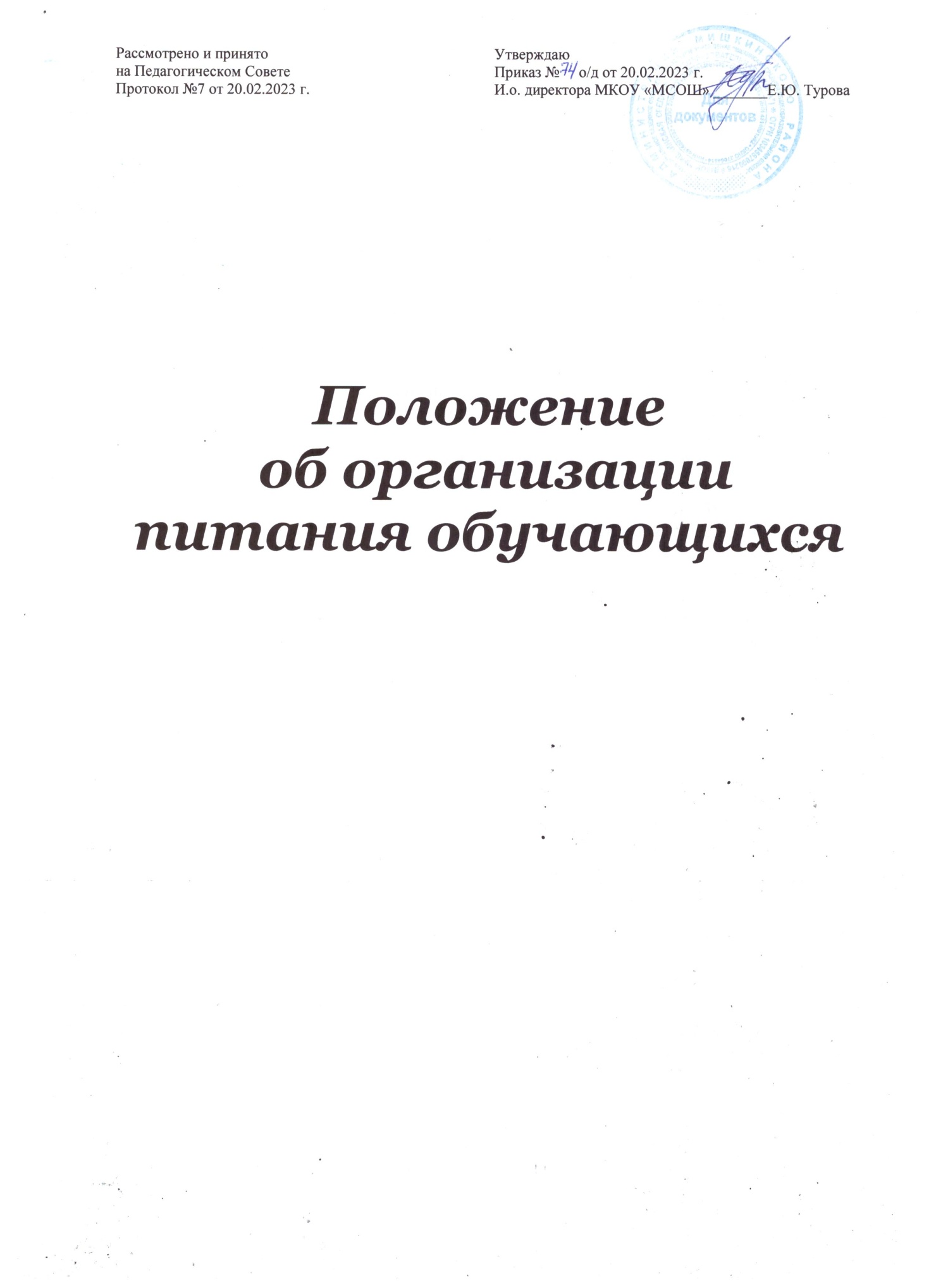 Общие положения1.1. Настоящее Положение об организации питания обучающихся муниципального казённого общеобразовательного учреждения	«Мишкинская средняя общеобразовательная школа» (далее - Положение) разработано в соответствие со статьями 37,41, пунктом 7 статьи 79 Федерального закона от 29.12.2012 № 273-ФЗ «Об образовании в Российской Федерации», Федеральным законом от 30.03.1999 № 52-ФЗ «О санитарно-эпидемиологическом благополучии населения», СанПиН2.3/2.4.3590-20 «Санитарно-эпидемиологические требования к организации общественного питания населения», утвержденными постановлением от 27.10.2020 №32,СанПиН1.2.3685-21» Гигиенические нормативы и требования к обеспечению безопасности и (или) безвредности для человека факторов среды обитания», Уставом МКОУ «Мишкинская средняя общеобразовательная школа» (далее– школа).Положение устанавливает порядок организации питания обучающихся школы, определяет условия. Общие организационные принципы, правила и требования к организации питания, а также устанавливает меры социальной поддержки для отдельных категорий обучающихся.Действие настоящего Положения распространяется на всех обучающихся школы.Организационные принципыСпособ организации питания.Школа самостоятельно предоставляет питание обучающимся на базе школьной столовой и пищеблока. Обслуживание обучающихся осуществляется работниками, имеющими соответствующую квалификацию, прошедшими предварительный (при поступлении) и периодический медицинские осмотры в установленном порядке, имеющими личную медицинскую книжку установленного образца. Порядок обеспечения питанием обучающихся организуют назначенные приказом директора школы ответственные из числа заместителей, педагогов и обслуживающего персонала школыПо вопросам организации питания школа взаимодействует с родителями (законными представителями) обучающихся, муниципальным отделом управления образованием Мишкинского муниципального округа, территориальным органом Роспотребнадзора.Питание обучающихся организуется в соответствии с требованиями санитарных правил и норм устройства, содержания и организации учебно-воспитательного процесса, утверждаемых в установленном порядке.Режим организации питания.Режим питания устанавливается приказом директора школы в соответствии с санитарно-гигиеническими требованиями к организации питания.Горячее питание предоставляется в учебные дни (пять дней в неделю–с понедельника по  пятницу включительно).В случае проведения мероприятий, связанных с выходом или выездом обучающихся из здания школы, режим предоставления питания переводится в специальный график.      2.3.Условия организации питания.Для создания условий организации питания в школе в соответствии с требованиями СанПиН2.3/2.4.3590-20,СанПиН1.2.3685-21 предусматриваются помещения для приема, хранения и приготовления пищи. Помещения оснащаютсямеханическим, тепловым и холодильным оборудованием, инвентарем, посудой и мебелью.Закупка продуктов питания осуществляется путем заключения прямых договоров в соответствии с Федеральным законом от 18.07.2011 № 223 «О закупках товаров, услуг отдельными видами юридических лиц».Для организации питания в школе используются следующие документы:Приказ об организации питания обучающихся;Приказ о создании бракеражной комиссии;Примерное меню;Технологические карты кулинарных блюд;ведомость контроля за рационом питания;журнал бракеража пищевых продуктов, поступающих на пищеблок;журнал бракеража готовой кулинарной продукции;журнал здоровья;журнал проведения витаминизации третьих и сладких блюд;журнал учета температурного режима в холодильном оборудовании;Положение о бракеражной комиссии;контракты на поставку продуктов питания;инструкция по отбору суточных проб.Меры по улучшению организации питанияВ целях совершенствования организации питания обучающихся администрация школы совместно с классными руководителями:Организует постоянную информационно-просветительскую работу по повышению уровня культуры питания школьников в рамках учебной деятельности и внеучебных мероприятий;оформляет информационные стенды, посвященные вопросам формирования культуры питания;проводит с родителями беседы, лектории и другие мероприятия, посвященные вопросам роли питания, развития культуры питания и пропаганды здорового образа жизни, правильного питания в домашних условиях;содействует созданию системы общественного информирования и общественной экспертизы организации школьного питания с учетом широкого использования потенциала Совета школы и родительского совета;проводит мониторинг организации питания и направляет в муниципальный орган управления образованием сведения о показателях эффективности реализации мероприятий по совершенствованию организации школьного питания.Переоснащение и комплектование пищеблока производится с учетом новых технологий.Порядок предоставления питания обучающимсяПредоставление горячего питанияВсем обучающимся предоставляется горячее питание.Прием	пищи	осуществляется	на	переменах	в	соответствии	с	графиком, утвержденным директором школы.Отпуск блюд осуществляется по заявкам ответственного лица. Заявка на количество питающихся предоставляется классными руководителями, не позднее 8-30.График предоставления питания устанавливает директор школы самостоятельно с учетом возрастных особенностей обучающихся, числа посадочных мест в обеденном зале и продолжительности учебных занятий.Примерное десятидневное меню разрабатывает ответственный за питание при взаимодействии с работниками пищеблока. Директор согласовывает меню. Замена блюд в меню производится в исключительных случаях на основе норм взаимозаменяемости продуктов по согласованию с директором школы. При наличии медицинских показаний для детей формируется рацион диетического питания.Ежедневное меню вывешивается перед обеденным залом. В меню указывается название кулинарных изделий, сведения об объемах и калорийности блюд.Финансовое обеспечение.Источники и порядок определения стоимости питанияФинансирование питания обучающихся осуществляется за счет:Средств областного  и местного бюджетов, предоставленных в форме полной или частичной компенсации стоимости питания;средств, взимаемых с родителей (законных представителей) на питание детей (далее-родительская плата).Стоимость питания на одного человека складывается в зависимости от сложившихся цен на продукты питания, включенные в состав рекомендованного санитарными правилами набора продуктов.Стоимость питания утверждается приказом директора школы  доводится до сведения родителей (законных представителей).Организация питания за счет средств местного бюджетаБюджетные средства на организацию питания обучающихся выделяются в качестве меры социальной поддержки на финансовый год и не могут быть использованы на другие цели. Контроль за целевым использованием субсидий осуществляется в соответствии с действующим законодательством.Объем и порядок предоставления бюджетных средств устанавливается Учредителем в соответствии с нормативными документами.Организация питания за счет средств родительской платыПредоставление питания за счет средств родительской платы производится на добровольной основе на основании заявления родителя (законного представителя).Списки детей для получения питания за счет средств родителей (законных представителей) 2 раза в год (на 1 сентября и на 1 января) формирует сотрудник школы, занимающийся организацией питания.Внесение родительской платы за питание детей в школе осуществляется ежемесячно, в срок до 10 числа месяца в котором организуется питание путем оплаты через банк и предоставления квитанции об уплате в школу классному руководителю.При отсутствии обучающегося по уважительным причинам, ребенок временно исключается из списков питающихся. Меры социальной поддержки.Право на получение мер социальной поддержки возникает у обучающихся, отнесенных к одной из категорий, указанных в пунктах 5.2 - 5.3 настоящего Положения.На полное возмещение расходов имеют право обучающиеся, отнесенные к категориям:Детей из многодетных, малообеспеченных семей (одно разовое питание–завтрак или обед с доплатой);Детей с ограниченными возможностями здоровья (двухразовое питание–завтрак, обед);детей-инвалидов (двухразовое питание–завтрак, обед).Основанием для получения обучающимися компенсационных выплат является предоставление документов, определенных законодательством.При возникновении права на обеспечение льготным питанием обучающихся в течение учебного года заявление родителей (законных представителей) рассматривается в день регистрации, право на льготное питание возникает с 1числа следующего месяца.Списки обучающихся, поставленных на льготное питание, утверждаются приказом директора школы.Обязанности участников процесса организации питанияДиректор школы:ежегодно в начале учебного года издает приказ о предоставлении горячего питания обучающимся;несет ответственность за организацию горячего питания обучающихся в соответствии с федеральными, региональными и муниципальными нормативными актами, федеральными санитарными правилами и нормами, Уставом школы и настоящим положением;обеспечивает принятие локальных актов, предусмотренных настоящим Положением;назначает ответственных за организацию питания из числа работников школы и закрепляет их обязанности в должностных инструкциях;	обеспечивает рассмотрение вопросов организации горячего питания обучающихся на родительских собраниях,   заседаниях     совета     школы,     а     также     педагогических     советах.6.2.Заведующий столовой:контролирует деятельность классных руководителей, поставщиков продуктов питания и работников пищеблока;формирует сводный список обучающихся для предоставления горячего питания;обеспечивает учёт фактической посещаемости обучающихся столовой, охват всех детей горячим питанием, контролирует ежедневный порядок учета количества фактически полученных обучающимися обедов по классам;формирует список и ведет учет детей из малоимущих семей и детей, находящихся винойтруднойжизненнойситуации; осуществляет мониторинг удовлетворенности качеством питания;Вносит предложения по улучшению организации горячего питания.Завхозобеспечивает своевременную организацию ремонта технологического, механического и холодильного оборудования;снабжает	столовую	достаточным	количеством	посуды,	специальной одежды, санитарно-гигиеническихсредств, уборочного инвентаря.Повар и работники пищеблока:Выполняют обязанности в рамках должностной инструкции;В праве вносить предложения по улучшению организации питания.Классные руководители:Ежедневно представляют в столовую школы заявку для организации горячего питания на количество обучающихся на следующий учебный день;-ежедневно не позднее, чем за час до предоставления обеда, уточняют представленную заявку;Осуществляют в части своей компетенции мониторинг организации горячего питания;Предусматривают в планах воспитательной работы мероприятия, направленные на формирование здорового образа жизни детей, потребности в сбалансированном и рациональном питании, систематически выносят на обсуждение в ходе родительских собраний вопросы обеспечения обучающихся полноценным питанием;Выносят на обсуждение на заседаниях Совета родителей, педагогического совета, совещаниях при директоре предложения по улучшению горячего питания.Родители (законные представители обучающихся):Представляют подтверждающие документы в случае, если ребенок относится к льготной категории детей;сообщают классному руководителю о болезни ребенка или его временном отсутствии в школе до снятия его с питания на период его фактического отсутствия, также предупреждают классного руководителя об имеющихся у ребенка аллергических реакций на продукты питания;-ведут разъяснительную работу со своими детьми по привитию им навыков здорового образа жизни и правильного питания;вносят предложения по улучшению организации горячего питания;в праве знакомиться с примерными ежедневным меню.Контроль за организацией питанияТекущий контроль за организацией питания осуществляют ответственные работники школы на основании программы производственного контроля, утвержденной директором школы.Проверку качества готовой кулинарной продукции осуществляет бракеражная комиссия, деятельность которой регулируется Положением о бракеражной комиссии. Состав комиссии утверждается приказом директора школы.Контроль за качеством пищевых продуктов и продовольственного сырья осуществляет кладовщик в соответствием с требованием санитарных правил и федерального законодательства.ОтветственностьВсе работники школы, отвечающие за организацию питания, несут ответственность за вред, причиненный здоровью детей, связанный с неисполнением или ненадлежащим исполнением должностных обязанностей.Родители (законные представители) несут предусмотренную действующим законодательством ответственность за неуведомление школы о наступлении обстоятельств, лишающих их права на получение льготного питания для ребенка.Лица, виновные в нарушении требований организации питания, привлекаются к дисциплинарной и материальной ответственности, а в случаях, установленных законодательством Российской Федерации, – к гражданско-правовой, административной и уголовной ответственности в порядке, установленном федеральными законами.